УКРАЇНАЧЕРНІГІВСЬКА МІСЬКА РАДА ВИКОНАВЧИЙ КОМІТЕТ Р І Ш Е Н Н ЯПро затвердження Статуту комунального підприємства "Муніципальна поліція" Чернігівської міської радиНа виконання рішення Чернігівської міської ради від 30 листопада 2016 року № 13/VII-11 "Про створення комунального підприємства "Муніципальна поліція" Чернігівської міської ради", керуючись ст. 87 Цивільного кодексу України, ст. 57 Господарського кодексу України, ст. 29 Закону України "Про місцеве самоврядування в Україні", виконавчий комітет міської ради вирішив:1. Затвердити Статут комунального підприємства "Муніципальна поліція" Чернігівської міської ради, що додається.2. Контроль за виконанням цього рішення покласти на першого заступника міського голови Шостака М. О.Міський голова	В. А. АтрошенкоСекретар міської ради	В. Е. Бистров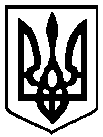  20       року      м. Чернігів № _______________